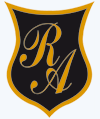     Colegio República ArgentinaO’Carrol  # 850-   Fono 72- 2230332                    Rancagua                                                   TAREA RELIGION SEXTOS BASICOSProf. Viviana L. Álvarez Palominos vivito7272@gmail.com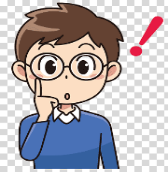 Instrucciones: Reflexionar en familia.¿Qué aprendiste en esta tarea? __________________________________________________________________________________________________________________________________________________________________________________________________¿Cómo lo aprendiste?___________________________________________________________________________________________________________________________________________________________________________________________________Para los cristianos Jesús sigue siendo su Maestro ¿Cómo crees tú que aprenden sus enseñanzas? __________________________________________________________________________________________________________________________________________________________________________________________________¿Cómo aprendes tú las enseñanzas de Jesús? ___________________________________________________________________________________________________________________________________________________________________________________________________¿Consideras a Jesús tú Hermano? ¿Por qué? __________________________________________________________________________________________________________________________________________________________________________________________________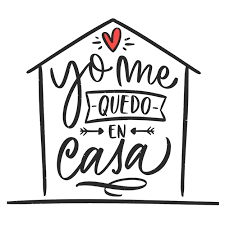 No olvides enviar a mi correo las fotos de tu trabajo¡¡¡Hasta la próxima!!!Nombre:Curso:                                                                                  Fecha: 04 al 08 Mayo 2020O.A: : Identifican a Jesús como Hijo Eterno de Dios y Hermano nuestro